Санкт-Петербургский Академический Театр им. Ленсовета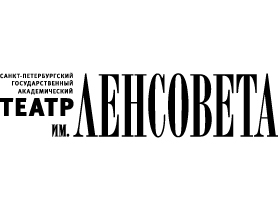 (м. Владимирская, Достоевская, Владимирский пр., 12)Приглашает на спектакли по льготной стоимости от 300 (с местом).За льготными билетами обращаться в кассу или к администратору, назвав кодовое слово – РАДОСТЬ ежедневно с 16.00 до 20.00ВЫКУПАЙТЕ ЗАРАНЕЕ (за 2-3 недели)Открыта продажа льготных билетов на премьеру «ФАЛЬШИВАЯ НОТА»Театр им..Ленсовета. Открыта продажа Абонементов   «Театральный партер» 2018-2019ггпо специальной цене только в кассе театра  (т.713-21-91) Абонемент №9:(Большая сцена и Малая сцена): Ревизор,
Испанская баллада, Август.Графство Осейдж; Земля Эльзы.- ( стоимость Абонемента1200руб.- места- ПАРТЕР)Абонемент №10:  (Большая сцена): Русская матрица, Фальшивая нота,Без вины виноватые, Смешанные чувства.(Стоимость Абонемента 1300руб.- Партер)Количество АБОНЕМЕНТОВ ОГРАНИЧЕНО!В театре в свободном доступе музейная экспозиция: Театр Ленсовета времён И. Владимирова, А. Фрейндлих, М. Боярского. (фото, костюмы и тд.)Январь 2019 годаНаличие билетов Вы можете уточнить в кассе театра - т.713-21-91 Льготные билеты не бронируются!С уважением,главный администраторТеатра им. ЛенсоветаОсипов Александрaleksandr.lensov.theatre@gmail.comт. 764-01-87 16СР19:00 СМЕРТЬ КОММИВОЯЖЕРАРекомендуем! Американская классика. В главной роли з. а. России А.Ваха19:30 МЕДЕЯ ПРЕМЬЕРА! По текстам Еврипида, Сенеки и Хайнера Мюллера. 17ЧТ19:00 ДЯДЯ ВАНЯ6 номинаций на премию «Золотая маска». В ролях: С. Мигицко, А. Новиков, С. Перегудов, Н. Шамина и О. Муравицкая17ЧТ19:30 БЕГЛЕЦ Премьера! По повести Л.Н.Толстого «Казаки» (16+)18ПТ19:00 ГОРОД. ЖЕНИТЬБА. ГОГОЛЬ. Н.В. Гоголь. Комедия «Женитьба». В ролях: А. Ковальчук, С. Мигицко, А. Новиков, Е. Филатов и др.19СБ18:00 ТРИ СЕСТРЫПремия «Золотая Маска» в номинации «Лучшая работа режиссера в драме»В ролях: А. Алексахина, Л. Пицхелаури, О. Муравицкая, А. Ковальчук, О. Андреев, В. Куликов и др.20ВС19:00 БЕЗ ВИНЫ ВИНОВАТЫЕ (А. Н. Островский) Комедия! Классика!В ролях: С. Мигицко, Л. Луппиан, С. Письмиченко и др.19:30 СОТВОРИВШАЯ ЧУДО Спектакль – легенда, который не сходит с подмостков театра им. Ленсовета 16 лет. В ролях: М. Иванова, С. Перегудов, А. Баркова, А. Крымов и др.22ВТ19:00 КОМНАТА ШЕКСПИРАПо пьессе У. Шекспира «Сон в летнюю ночь»23СР19:00 Я БОЮСЬ ЛЮБВИ Сцены из жизни города отсылают нас к лучшим образцам российской драматургии19:30 СОТВОРИВШАЯ ЧУДО Спектакль – легенда, который не сходит с подмостков театра им. Ленсовета 16 лет. В ролях: М. Иванова, С. Перегудов, А. Баркова, А. Крымов и др.24ЧТ19:00 «РУССКАЯ МАТРИЦА»  Премьера!Драматическая поэма по мотивам отечественной мифологии (18+)В ролях: С. Мигицко, Ю. Вонщик, С. Письмиченко, А. Багров, А. Крымов, Д. Цыберкина и др.19:30 СЛЕДЫ МАТЕРИНСКИХ МОРЕЙПо повести Марины Цветаевой «Мать и музыка»25ПТ19:00 ВСЕ МЫ ПРЕКРАСНЫЕ ЛЮДИИ. С. Тургенев «Месяц в деревне». В ролях: А. Ковальчук, С. Перегудов, И. Бровин и др.19:30 БРОДСКИЙ. ИЗГНАНИЕ.Премьера! Инсценировка с фрагментами из поэмы «Горбунов и Горчаков», пьесы «Мрамор» и стихотворениями разных лет26СБ18:00 МАКБЕТ. КИНО. Хит! Легендарный спектакль Юрия Бутусова по пьесе Шекспира «Макбет»В ролях: И. Бровин, Л. Пицхелаури, В. Куликов, Р. Кочержевский, Г. Чабан, А. Новиков и др.27ВС19:00 ДЯДЯ ВАНЯ6 номинаций на премию «Золотая маска». В ролях: С. Мигицко, А. Новиков, С. Перегудов, Н. Шамина и О. Муравицкая27ВС14:00 «ТЕАТР МНЕ, ЧТО ЛИ, К ЧЁРТУ ПОСЛАТЬ» (Камерная сцена)Сценическая композиция Элеоноры Лукахиной по письмам А.П.Чехова, О.Л.Книппер-Чеховой и монологам из пьес «Чайка», «Дядя Ваня», «Три сестры», «Свадьба», «Вишнёвый сад» В ролях: Инесса Перелыгина-Владимирова19:30 БЕГЛЕЦ Премьера! По повести Л.Н.Толстого «Казаки» (16+)28ПН19:00 ГАМЛЕТПремьера! Постановка Ю. Бутусова. В ролях: Л. Пицхелаури, С. Перегудов, В. Куликов и др.29ВТ19:00 СОН ОБ ОСЕНИЮ. Фосс. О непреодолимом желании счастья. В ролях: Л. Пицхелаури, В. Куликов, О. Муравицкая и С. Волков19:30 ТЕЛО ГЕКТОРАПремьера! В спектакле заняты: А. Алексахина, А. Новиков и А. ЖмаеваИнтеллектуальная комедия, действие которой происходит в наши дни..30СР19:00 «РУССКАЯ МАТРИЦА»  Премьера!Драматическая поэма по мотивам отечественной мифологии (18+)В ролях: С. Мигицко, Ю. Вонщик, С. Письмиченко, А. Багров, А. Крымов, Д. Цыберкина и др.31ЧТ19:00 ГОРОД. ЖЕНИТЬБА. ГОГОЛЬ. Н.В. Гоголь. Комедия «Женитьба». В ролях: А. Ковальчук, С. Мигицко, А. Новиков, Е. Филатов и др.19:30 ИСТОРИЯ ГОРОДА ГЛУПОВАМ. Салтыков-Щедрин. Автор композиции и исполнитель О. Зорин